О внесении изменений в постановление администрации городского поселения Приобьеот 05.04.2019 г №193 «Об утверждении перечней муниципальных услуг (функций), оказываемых (осуществляемых)администрацией городского поселения Приобье, муниципальными учреждениями и другими организациями, в которых размещается муниципальное задание (заказ), подлежащих включению в реестр государственных и муниципальных услуг городского поселения Приобье»В соответствии с Федеральным законом от 27.07.2010 №210-ФЗ «Об организации предоставления государственных и муниципальных услуг», распоряжениями Правительства Российской Федерации от 17.12.2009 № 1993-р «Об утверждении сводного перечня первоочередных государственных и муниципальных услуг, предоставляемых в электронном виде, от 25.04.2011 № 729-р «Об утверждении перечня услуг, оказываемых государственными и муниципальными учреждениями и другими организациями, в которых размещается государственное задание (заказ) или муниципальное задание (заказ), подлежащих включению в реестры государственных или муниципальных услуг и предоставляемых в электронной форме», постановлением Правительства Ханты-Мансийского автономного округа-Югры от 01.06.2012 № 194-п «О региональных информационных системах Ханты-Мансийского автономного округа – Югры, обеспечивающих предоставление в электронной форме государственных и муниципальных услуг (осуществление функций)»:1. Изложить приложение №1 к постановлению администрации городского поселения Приобье от 05.04.2019 г №193 «Об утверждении перечней муниципальных услуг (функций), оказываемых (осуществляемых) администрацией городского поселения Приобье, муниципальными учреждениями и другими организациями, в которых размещается муниципальное задание (заказ), подлежащих включению в реестр государственных и муниципальных услуг городского поселения Приобье» в новой редакции, согласно приложению к настоящему постановлению.2. Признать утратившим силу постановление администрации городского поселения Приобье от 26.02.2020 г №75 «О внесении изменений в постановление администрации городского поселения Приобье от 05.04.2019 г №193 «Об утверждении перечней муниципальных услуг (функций), оказываемых (осуществляемых) администрацией городского поселения Приобье, муниципальными учреждениями и другими организациями, в которых размещается муниципальное задание (заказ), подлежащих включению в реестр государственных и муниципальных услуг городского поселения Приобье».3. Обнародовать настоящее постановление путем размещения на информационном стенде в здании администрации городского поселения Приобье и в помещении библиотеки МБУ "КИЦ "КреДо", а также разместить на официальном сайте муниципального образования городское поселение Приобье в информационно-телекоммуникационной сети «Интернет».4. Настоящее постановление вступает в силу со дня его обнародования.5. Контроль за исполнением настоящего постановления оставляю за собой.Глава городского поселения				Е.Ю. ЕрмаковПриложение к постановлению администрации городского поселения Приобье	         от «___»________ 2021г. №____	от «___» ____ ____ 201__ г. № ___Переченьмуниципальных услуг, оказываемых администрацией городского поселения Приобье, подлежащих включению в Реестр муниципальных услуг (функций)городского поселения Приобье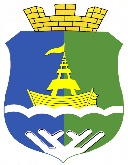 АДМИНИСТРАЦИЯ   ГОРОДСКОГО   ПОСЕЛЕНИЯ   ПРИОБЬЕОктябрьского муниципального районаХанты-Мансийского автономного округа-ЮгрыПОСТАНОВЛЕНИЕ  АДМИНИСТРАЦИЯ   ГОРОДСКОГО   ПОСЕЛЕНИЯ   ПРИОБЬЕОктябрьского муниципального районаХанты-Мансийского автономного округа-ЮгрыПОСТАНОВЛЕНИЕ  АДМИНИСТРАЦИЯ   ГОРОДСКОГО   ПОСЕЛЕНИЯ   ПРИОБЬЕОктябрьского муниципального районаХанты-Мансийского автономного округа-ЮгрыПОСТАНОВЛЕНИЕ  АДМИНИСТРАЦИЯ   ГОРОДСКОГО   ПОСЕЛЕНИЯ   ПРИОБЬЕОктябрьского муниципального районаХанты-Мансийского автономного округа-ЮгрыПОСТАНОВЛЕНИЕ  АДМИНИСТРАЦИЯ   ГОРОДСКОГО   ПОСЕЛЕНИЯ   ПРИОБЬЕОктябрьского муниципального районаХанты-Мансийского автономного округа-ЮгрыПОСТАНОВЛЕНИЕ  АДМИНИСТРАЦИЯ   ГОРОДСКОГО   ПОСЕЛЕНИЯ   ПРИОБЬЕОктябрьского муниципального районаХанты-Мансийского автономного округа-ЮгрыПОСТАНОВЛЕНИЕ  АДМИНИСТРАЦИЯ   ГОРОДСКОГО   ПОСЕЛЕНИЯ   ПРИОБЬЕОктябрьского муниципального районаХанты-Мансийского автономного округа-ЮгрыПОСТАНОВЛЕНИЕ  АДМИНИСТРАЦИЯ   ГОРОДСКОГО   ПОСЕЛЕНИЯ   ПРИОБЬЕОктябрьского муниципального районаХанты-Мансийского автономного округа-ЮгрыПОСТАНОВЛЕНИЕ  АДМИНИСТРАЦИЯ   ГОРОДСКОГО   ПОСЕЛЕНИЯ   ПРИОБЬЕОктябрьского муниципального районаХанты-Мансийского автономного округа-ЮгрыПОСТАНОВЛЕНИЕ  АДМИНИСТРАЦИЯ   ГОРОДСКОГО   ПОСЕЛЕНИЯ   ПРИОБЬЕОктябрьского муниципального районаХанты-Мансийского автономного округа-ЮгрыПОСТАНОВЛЕНИЕ  «20»августа2021г.№347п.г.т. Приобьеп.г.т. Приобьеп.г.т. Приобьеп.г.т. Приобьеп.г.т. Приобьеп.г.т. Приобьеп.г.т. Приобьеп.г.т. Приобьеп.г.т. Приобьеп.г.т. Приобье№Наименование муниципальной услугиОтветственный исполнительВ сфере жилищно-коммунального комплексаВ сфере жилищно-коммунального комплексаВ сфере жилищно-коммунального комплекса1Предоставление информации о порядке предоставления жилищно-коммунальных услуг населениюотдел жизнеобеспечения2Выдача разрешений на снос или пересадку зеленых насаждений (за исключением работ, осуществляемых в соответствии с разрешением на строительство)отдел жизнеобеспеченияВ сфере жилищных отношенийВ сфере жилищных отношенийВ сфере жилищных отношений3Предоставление информации об очередности предоставления жилых помещений на условиях социального наймасектор жилищных вопросов отдела социальной политики 4Прием заявлений, документов, а также постановка граждан на учет в качестве нуждающихся в жилых помещенияхсектор жилищных вопросов отдела социальной политики 5Выдача согласия и оформление документов по обмену жилыми помещениями по договорам социального наймасектор жилищных вопросов отдела социальной политики 6Признание помещения жилым помещением, жилого помещения непригодным для проживания и многоквартирного домааварийным и подлежащим сносу или реконструкции, садового дома жилым домом и жилого дома садовым домом.сектор жилищных вопросов отдела социальной политики 7Предоставление жилых помещений муниципального жилищного фонда коммерческого использованиясектор жилищных вопросов отдела социальной политики 8Выдача разрешения (согласия) нанимателю жилого помещения муниципального жилищного фонда на вселение других граждан в качестве членов семьи, проживающих совместно с нанимателемсектор жилищных вопросов отдела социальной политики 9Бесплатная передача в собственность граждан Российской Федерации занимаемых ими жилых помещений в муниципальном жилищном фонде (приватизация жилых помещений)сектор жилищных вопросов отдела социальной политики 10Передача гражданам в муниципальную собственность приватизированных жилых помещенийсектор жилищных вопросов отдела социальной политики 11Предоставление жилых помещений муниципального специализированного жилищного фонда по договорам наймасектор жилищных вопросов отдела социальной политики В сфере земельных отношенийВ сфере земельных отношенийВ сфере земельных отношений12Прекращение права постоянного (бессрочного) пользования и права пожизненного наследуемого владения земельными участками, находящимися в муниципальной собственности или государственная собственность на которые не разграниченаотдел земельно-имущественных отношений и градостроительства13Предоставление земельных участков в собственность для индивидуального жилищного строительства из земель, находящихся в муниципальной собственности или государственная собственность на которые не разграничена однократно бесплатно отдельным категориям гражданотдел земельно-имущественных отношений и градостроительства14Выдача разрешения на использование земель или земельных участков без предоставления земельных участков и установления сервитута, публичного сервитутаотдел земельно-имущественных отношений и градостроительства15Отнесение земель или земельных участков, находящихся в муниципальной собственности или государственная собственность на которые не разграничена, к определенной категории земель, перевод земель или земельных участков в составе таких земель из одной категории в другую, за исключением земель сельскохозяйственного назначенияотдел земельно-имущественных отношений и градостроительства16Утверждение схемы расположения земельного участка или земельных участков на кадастровом плане территорииотдел земельно-имущественных отношений и градостроительства17Предоставление земельного участка, находящегося в муниципальной собственности, или государственная собственность на которые не разграничена, в постоянное (бессрочное) пользованиеотдел земельно-имущественных отношений и градостроительства18Предварительное согласование предоставления земельного участкаотдел земельно-имущественных отношений и градостроительства19Предоставление земельных участков, находящихся в муниципальной собственности или государственная собственность на которые не разграничена, на торгахотдел земельно-имущественных отношений и градостроительства20Предоставление земельных участков, находящихся в муниципальной собственности или государственная собственность на которые не разграничена, без торговотдел земельно-имущественных отношений и градостроительстваВ сфере строительства, архитектуры и градостроительной деятельностиВ сфере строительства, архитектуры и градостроительной деятельностиВ сфере строительства, архитектуры и градостроительной деятельности21Выдача разрешений на строительство (за исключением случаев, предусмотренных Градостроительным кодексом Российской Федерации, иными федеральными законами) при осуществлении строительства, реконструкции объектов капитального строительства, расположенных на территории городское поселение Приобье».сектор архитектуры и градостроительства 22Выдача  разрешений на ввод объектов в эксплуатацию  при осуществлении строительства, реконструкции объектов капитального строительства, расположенных на территории городского поселения Приобье».сектор архитектуры и градостроительства 23Принятие документов, а также выдача решений о переводе или об отказе в переводе жилого помещения в нежилое или нежилого помещения в жилое помещениесектор архитектуры и градостроительства 24Прием заявлений и выдача документов о согласовании переустройства и (или) перепланировки помещения в многоквартирном домесектор архитектуры и градостроительства 25Предоставление разрешения на отклонение от предельных параметров разрешенного строительства, реконструкции объектов капитального строительствасектор архитектуры и градостроительства 26Предоставление разрешения на условно разрешенный вид использования земельного участка или объекта капитального строительства сектор архитектуры и градостроительства 27Направление уведомления о соответствии (несоответствии) построенных или реконструированных объектов индивидуального жилищного строительства или садового дома требованиям законодательства о градостроительной деятельностисектор архитектуры и градостроительства 28Выдача градостроительного плана земельного  участкасектор архитектуры и градостроительства 29Внесение изменений в разрешение на строительствосектор архитектуры и градостроительства 30Присвоение объекту адресации адреса, аннулирование его адресасектор архитектуры и градостроительства 31Направление уведомления о соответствии (несоответствии) указанных в уведомлении о планируемом строительстве или реконструкции объекта индивидуального жилищного строительства или садового дома параметров объекта индивидуального жилищного строительства или садового дома установленным параметрам и допустимости (и (или) недопустимости размещения объекта индивидуального жилищного строительства или садового дома на земельном участкесектор архитектуры и градостроительства 32Выдача акта, освидетельствования проведения основных работ по строительству (реконструкции) объекта индивидуального жилищного строительства с привлечением средств материнского (семейного) капиталасектор архитектуры и градостроительства 33Предоставление разрешения на осуществление земляных работ (за исключением работ, осуществляемых в соответствии с разрешением на строительство)сектор архитектуры и градостроительства В сфере распоряжения муниципальным имуществомВ сфере распоряжения муниципальным имуществомВ сфере распоряжения муниципальным имуществом34Предоставление сведений из реестра муниципального имуществаотдел земельно-имущественных отношений и градостроительства35Предоставление информации об объектах недвижимого имущества, находящихся в муниципальной собственности и предназначенных для сдачи в арендуотдел земельно-имущественных отношений и градостроительства36Передача в аренду, безвозмездное пользование имущества, находящегося в собственности муниципального образования, за исключением земельных участков и жилых помещенийотдел земельно-имущественных отношений и градостроительстваВ сфере транспортного обслуживания и дорожной деятельностиВ сфере транспортного обслуживания и дорожной деятельностиВ сфере транспортного обслуживания и дорожной деятельности37Выдача специального разрешения на движение по автомобильным дорогам местного значения городского поселения Приобье тяжеловесного и (или) крупногабаритного транспортного средстваотдел жизнеобеспечения38Выдача разрешения на выполнение авиационных работ, парашютных прыжков, демонстрационных полетов воздушных судов, полетов беспилотных воздушных судов (за исключением полетов беспилотных воздушных судов с максимальной взлетной массой менее 0,25 кг), подъемов привязных аэростатов над населенным пунктом пгт Приобье,  а также посадка (взлет) на расположенные в границах населенного пункта площадках, сведения о которых не опубликованы в документах аэронавигационной информацииотдел жизнеобеспеченияВ сфере налогообложенияВ сфере налогообложенияВ сфере налогообложения39Дача письменных разъяснений налогоплательщикам и налоговым агентам по вопросу применения нормативных правовых актов муниципального образования городское поселение Приобье о местных налогах и сборах .финансово-экономический отдел